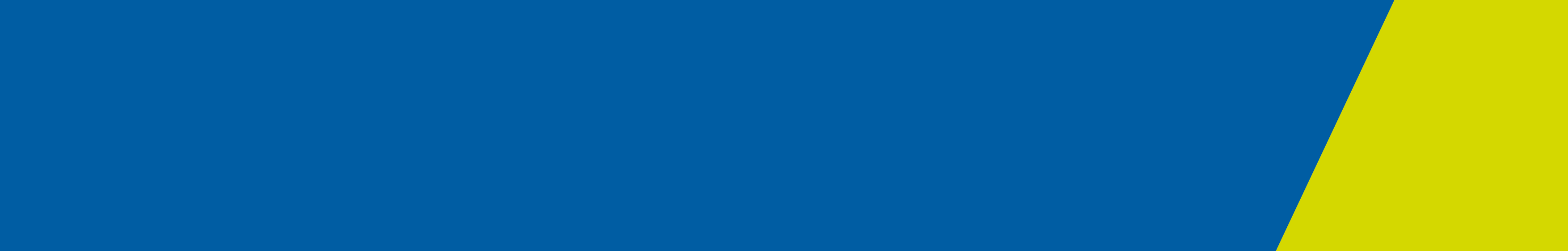 Service hours % Target
KPI Definition - Total Service hours by sector. Includes type 'A' & 'E' registered, type 'B' unregistered and type 'C' community contacts. “Service Hours” is defined as contact hours adjusted for group session contacts.  (For group contacts – multiply contact duration by number of Healthcare Professionals present and divide by the number of patients involved.)Activity measure with targets specified in Policy and Funding Guidelines. Note that 1) Veterans, CEED & The Bouverie Centre contacts and 2) contacts recorded against inpatient or residential program types, are excluded.The statewide mental health ambulatory target within the Department of Health and Human Services' Policy and funding guidelines 2018 exclude both Victorian Institute of Forensic Mental Health (Forensicare) and New South Wales activity within Albury Wodonga Health. Reported data include Forensicare and exclude New South Wales data.Mental health community service hours 2018-19 Q4Service hours % TargetYear to Date2018-19 Q1-4Last Qtr2018-19 Q4Full Year Target2018-19% of TargetExpect approx. 100%Alfred Health83,37220,89386,20197 %Austin Health51,00512,66959,94185 %Eastern Health155,57139,036156,116100 %Melbourne Health278,03470,541251,395111 %Monash Health181,35446,611188,96296 %Peninsula Health55,93513,78356,147100 %St Vincent's Hospital69,85917,26567,109104 %Mercy Health53,55612,99060,65188 %Royal Children's38,4329,22136,721105 %VIFMH16,4074,35019,28485 %Ballarat Health45,11012,41958,52877 %Barwon Health64,89917,62868,11695 %Service hours % TargetYear to Date2018-19 Q1-4Last Qtr2018-19 Q4Full Year Target2018-19% of TargetExpect approx. 100%Bendigo Health70,87617,46269,109103 %Goulburn Valley Health37,1688,99539,07195 %Latrobe Regional66,32716,40769,42396 %Mildura Base Hospital25,2986,08425,311100 %Albury Wodonga Health34,0838,53935,68896 %South West Health32,0937,86034,56493 %TOTAL STATEWIDE1,359,381342,7531,382,33798 %To receive this publication in an accessible format phone (03) 9096 1878, using the National Relay Service 13 36 77 if required, or email Victorian Agency for Health Information <vahi@vahi.vic.gov.au>Authorised and published by the Victorian Government, 1 Treasury Place, Melbourne.© State of Victoria, Department of Health and Human Services July 2019Available from Service hours - mental health performance indicator reports page < https://www2.health.vic.gov.au/mental-health/research-and-reporting/mental-health-performance-reports/service-hours-performance-indicator-reports> on the Health.vic website.